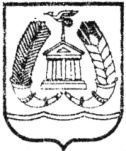 АДМИНИСТРАЦИЯ ГАТЧИНСКОГО МУНИЦИПАЛЬНОГО РАЙОНАЛЕНИНГРАДСКОЙ ОБЛАСТИПОСТАНОВЛЕНИЕОт 										№ В целях обеспечения открытости и доступности информации о деятельности муниципальных учреждений МО «Город Гатчина» и Гатчинского муниципального района и исполнения положений статьи 32 Федерального закона от 12.01.1996 № 7-ФЗ «О некоммерческих организациях», руководствуясь Федеральным законом от 06.10.2003 № 131-ФЗ «Об общих принципах организации местного самоуправления в Российской Федерации», Приказом Минфина России от 21.07.2011 № 86н «Об утверждении порядка предоставления информации государственным (муниципальным) учреждением, ее размещения на официальном сайте в сети Интернет и ведения указанного сайта», Уставом Гатчинского муниципального района и Уставом МО «Город Гатчина», администрация Гатчинского муниципального районаПОСТАНОВЛЯЕТ:Передать права администрации Гатчинского муниципального района по размещению на официальном сайте информации о государственных и муниципальных учреждениях в информационно-телекоммуникационной сети «Интернет» документов о муниципальных учреждениях МО «Город Гатчина» и Гатчинского муниципального района учреждениям в соответствии с законодательством.Назначить руководителей муниципальных учреждений МО «Город Гатчина» и Гатчинского муниципального района ответственными за размещение документов и информации в информационно-телекоммуникационной сети «Интернет» в соответствии с настоящим постановлением и действующим законодательством.Руководителям муниципальных учреждений МО «Город Гатчина» и Гатчинского муниципального района обеспечить открытость и доступность документов, перечень которых определен действующим законодательством, путем размещения в информационно-телекоммуникационной сети «Интернет» на официальном сайте www.bus.gov.ru.Руководителям структурных подразделений администрации Гатчинского муниципального района обеспечить информирование о принятии настоящего постановления руководителей подведомственных им муниципальных учреждений МО «Город Гатчина» и Гатчинского муниципального района.Настоящее постановление вступает в силу со дня официального опубликования.Действие настоящего постановления распространяется на правоотношения, возникшие с 01.01.2018.Контроль исполнения настоящего постановления возложить на первого заместителя главы администрации Гатчинского муниципального района Р.О.Дерендяева, на заместителя главы администрации по вопросам безопасности Т.Ф.Материкова и председателя комитета градостроительства и архитектуры администрации Гатчинского муниципального района Д.В.Коновалова.Глава администрации Гатчинского муниципального района				Е.В.ЛюбушкинаЕ.А.БерезовскаяО передаче прав по размещению на официальном сайте для размещения информации о государственныхи муниципальных учреждениях в информационно-телекоммуникационной сети "Интернет" документов о деятельности муниципальных учрежденийМО «Город Гатчина» и Гатчинского муниципальногорайона 